A Príma Péntek kampány szabályzata1. A kampány szervezője és lebonyolítója:A „Príma Péntek” szervezője a PRIMA PRESS Kft. (székhelye Székelyudvarhely, Bethlen Gábor utca 55 szám, Hargita megye, adószáma RO 12212848, cégbejegyzési száma J19/274/1999, ügyvezetője aTransversum Kft., kinevezett képviselője Nemes László Levente). A szervező fenntartja a jogot a szabályzat időtartamának kiegészítésére és/vagy módosítására, valamint a kampány felfüggesztésére, megszakítására a résztvevők előzetes informálását követően. Minden kiegészítés és/vagy módosítás kiegészítő melléklet alapján történik, amely a fent említett módon kiközlésre kerül, továbbá a Székelyhon napilapban is megjelenik.2. A kampány helyszíne és időtartamaA kampány Románia egész területén zajlik (szervező terjesztői és a vállalkozások üzleti hálózata), időtartama érvényes kizárólag a szelvényeken szereplő határidőig, a lap megjelenését (2020.07.31) követő maximum egy hónap.3. Részvételi jog3.1 Az akcióban részt vehet mindenki, aki betöltötte a 14. életévét.3.2 Az akcióban azok vehetnek részt, akik megvásárolták a Székelyhon napilap 2020.07.31-i lapszámát, és kivágták a felhasználni kívánt szelvényt/szelvényeket. Az akció az előfizetők számára is érvényes, valamint azokra is, akik szabad eladásban vásárolják meg a lapot.3.3 Az akcióban kizárólag romániai lakcímmel rendelkező magánszemélyek (jogi személyek tehát nem) vehetnek részt.3.4. A játékban csakis azok vehetnek részt, akik a szabályzatban leírt feltételeknek eleget tesznek.3.5 A játékban nem vehetnek részt a Príma Press Kft. és annak cégcsoportjához köthető alkalmazottak és bedolgozóik.4. Az akcióban résztvevő termékekA nyereményjáték csakis a szervező által kiadott Székelyhon napilap 2020.07.31-i lapszámára vonatkozik. 5. Az akció lebonyolításaA szervező kibocsát 2020.07.31 dátumon egy szelvény oldalt a Székelyhon napilapban, amelyben összesen 10 szelvény található, amelyek különböző vállalkozások által felajánlott kedvezményeket tartalmaznak. A lapszámot megvásárlónak ki kell vágnia az újságból azt/azokat a szelvényeket, amelyet/amelyeket felhasználni kíván, és a megadott vállalkozás elérhetőségein beváltani azt.Egy személy egy adott kupont csak egyszer válthat be az említett vállalkozásoknál.6. Viták rendezéseA szervezők és a résztvevők között esetlegesen felmerülő viták kezelése közös megegyezéssel történik. Abban az esetben, ha erre nincs lehetőség, a viták rendezése a szervező székhelye szerinti illetékes bíróság feladata. A szelvényekkel kapcsolatosan felmerülő panaszokat írásban lehet elküldeni a pr@szekelyhon.ro e-mail címre, majd a szervező által kijelölt bizottság 48 órán belül megvizsgálja az ügyet (ünnepnapok és hétvége esetén 72 óra). Az eset megvizsgálása után a választ írásban, e-mailben juttatják el az észrevételt megfogalmazó félnek.7. A nyereményjáték megszűnéseJelen népszerűsítő kampány határidő előtt csak vis maior esetben szűnhet meg, vagy a hatályos jogszabályok változása esetén, amelyek lehetetlenné teszik az akció folytatását többletköltséget kreálva a szervező számára.8. JogalapokJelen kampány a 99/2000-es számú Kormányrendelet és a 2016/679-es számú Európai Parlament Szabályzata alapján kerül megrendezésre.9. A szervező felelőssége9.1 A szervező nem vállal a felelősséget a szelvények alapján nyújott szolgáltatásokért/termékekért, ezek kizárólag a vállalkozások felelőssége, melyek a szelvények alapján a kedvezményeket nyújtják. A szelvények beváltásával létrejövő, résztvevők és vállalkozások közöti jogviszonyban (beleértve a személyes adatok gyűjtésé okán létrejövő kötelezettségek, amennyiben van ilyen) a szervező nem vesz részt, ezért semmilyen kötelezettsége nincs, és nem is vállal, az említett felekkel szemben.9.2 A szervező személyes adatokat nem gyűjt a kampány során. 10. A játékszabályzatA nyereményjáték szabályzatát ingyenesen elérhetővé teszi a szervező a www.szekelyhon.ro weboldalon. A népszerűsítő kampányban való részvétellel a résztvevők biztosítják a szervezőt arról, hogy elolvasták és megértették a szabályzatot, illetve egyetértenek és tiszteletben tartják a feltételeket.Príma Press KFTNemes László LeventeÜgyvezető igazgató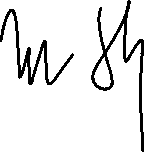 